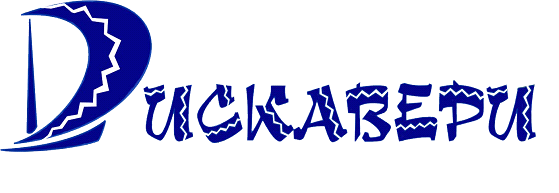 ООО «ДИСКАВЕРИ»			                           Юридический адрес:		        . Омск, ул. 24-я Северная, д. 218, корп. 1Фактические адреса:. Омск, ул. 24-я Северная, д. 218, корп. 1644099, г.Омск, ул. Гагарина, 14, офис 10			Тел./факс: (3812) 639-777, 625-352, 625-354E-mail:  info@discovery55.ru /www.discovery55.ruПрайс-лист на проживание в отеле «ЕЛЕНА» 4*, сезон 2018/2019 гг. (цена указана в рублях в сутки за номер, завтрак)Расчетный час: заселение 14:00, выселение 12:00В стоимость включено:услуги открытой автостоянки, пользование комнатой для хранения и сушки горнолыжного снаряжения, завтрак для каждого проживающего в номере.В новогодний период продажа гостиничных услуг осуществляется только пакетом - проживание минимум 3-е суток в период с 30.12.19 по 03.01.19 и новогодняя программа. ** Обязательная доплата к стоимости проживания 31.12.18 - за новогоднюю программу 15000 руб./чел, Ребенок до 3 лет - бесплатно, дети от 3 до 15 лет - 7500 руб./чел.** Выходные дни - с пятницы по понедельник и федеральные праздники.СКИДКА для гостей отеля - 50% на дневной ски-пасс "Каскад-Подъем" (в будни низкого сезона).Гости отеля имеют VIP-привилегии на территории горнолыжного комплекса:1. отдельные входы на 4-х канатно-кресельных и 4-х бугельных подъемниках "Каскад-Подъем" (при приобретении дневного абонемента).2. зарезервированные столики в кафе "Пуля" и обслуживание официантами.Условия раннего бронирования.При полной оплате до 01.09.18:на заезды в период с 01.11.18 по 23.11.18, с 17.12.18 по 30.12.18, с 01.04.19 по 22.04.19 - скидка 10%на заезды в период с 23.11.18 по 17.12.18, с 30.12.18 по 08.01.18, с 01.03.19 по 01.04.19 - скидка не предоставляется,на заезды в период с 08.01.19 по 11.02.19 - скидка 20%. При полной оплате до 01.10.18:на заезды в период с 01.11.18 по 23.11.18, с 17.12.18 по 30.12.18, с 01.04.19 по 22.04.19 - скидка 5%,на заезды в период с 23.11.18 по 17.12.18, 30.12.18 по 08.01.18, с 01.03.19 по 01.04.19 - скидка не предоставляется на заезды в период с 08.01.19 по 11.02.19 - скидка 15%.Питание: в гостинице «Елена» есть ресторан (европейская, русская, вегетарианская кухни), меню на завтрак (с 8:00 до 11:00) , детское меню. Бар, обслуживание в номерах, в сауне - чай, лимон, варенье. Завтрак включен в стоимость (для проживающих в отеле).Дети: Детям до 12 лет - бесплатное размещение на доп. местах, бесплатное посещение сауны.для детей в гостинице работает детская комната (услуги няни платно). Есть детские кровати, в ресторане – детское кресло (бесплатно). Размещение с животными запрещено.Описание номерного фонда: Апартаменты (Apartmentroom) №№ 21, 22, 23, 24: три комнаты: гостиная, две спальни; два санузла; в гостиной один трехместный и один двухместный диван; в каждой спальне – одна двуспальная кровать; телевизор и телефон в каждой комнате.Сюит (Suiteroom) № 31: Две комнаты: гостиная, спальня; один санузел; в гостиной – один трехместный диван, в спальне – две двуспальные кровати; телевизор и телефон в каждой комнате.Джуниор сюит (Juniorroom) № 11, 32, 33: одна комната, один санузел; в комнате – один трехместный диван, один двухместный диван, одно кресло-кровать, одна двуспальная кровать, телевизор, телефон.Джуниор сюит (Juniorroom) во флигеле, № 38, 39: одна комната, один санузел; в комнате – один трехместный диван, один двухместный диван, одно кресло-кровать, одна двуспальная кровать, телевизор, телефон. Номера расположены в отдельно стоящем здании.Студия (Studioroom) № 34, 37: одна комната, один санузел; в комнате – один трехместный диван, одна двуспальная кровать, телевизор, телефон.Студия (Studioroom)  (№ 12): одна комната, один санузел; в комнате – один двухместный диван, одна двуспальная кровать, телевизор, телефон.1 категория (Twinroom) № 41: Номер в двух уровнях: на первом этаже – санузел с душевой кабиной, на втором - двуспальная кровать, трехместный диван, телевизор, телефон.1 категория (Singleroom) (№ 35): одна комната, один санузел; в комнате – одна двуспальная кровать, телевизор, телефон.Во всех номерах: шкаф для одежды, спутниковое телевидение, ванная комната с душевой кабиной и косметической серией (гель для душа, шампунь, жидкое мыло), фен, сейф, минибар, телефон с выходом на межгород и внутренней связью для обслуживания номеров, пожарная и охранная сигнализация; для каждого отдыхающего – набор из трех полотенец, тапочки, махровый халат.Категория номераКоличество мест в номереКоличество мест в номереКол-во номеровКатегория номераКоличество мест в номереКоличество мест в номереКол-во номеровНизкий сезон
01.11.2018-23.11.201817.12.2018-30.12.201808.01.2019-11.02.201901.04.2019-22.04.2019Низкий сезон
01.11.2018-23.11.201817.12.2018-30.12.201808.01.2019-11.02.201901.04.2019-22.04.2019Новый год *30.12.18 -08.01.19Высокий сезон23.11.2018-17.12.201811.02.2019-01.04.2019Высокий сезон23.11.2018-17.12.201811.02.2019-01.04.2019Категория номераосн.доп.Кол-во номеровбудни(пн-пт)выходные**(пт-пн)Новый год *30.12.18 -08.01.19будни (пн-пт)выходные** (пт-пн)Апартаменты (Apartment room) №№21,22,23,244341200016200220001400017300Сюит (Suite room)  №31421800010400142001000012400Джуниор сюит (Junior room) №№32,33233580081001120070008700Джуниор сюит во флигеле(Junior room) №№38,39412580081001120070008700Студия (Studio room)№34221500065001000060008000Студия (Studio room)№№12,372125000650010000600080001 категория (Twin room)   №41211400057007800450064001 категория (Single room)№3511130004700630035005400Дополнительное место10001000150010001000